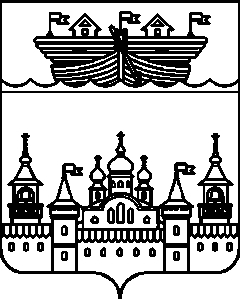 СЕЛЬСКИЙ СОВЕТ ВОЗДВИЖЕНСКОГО СЕЛЬСОВЕТА ВОСКРЕСЕНСКОГО МУНИЦИПАЛЬНОГО РАЙОНА НИЖЕГОРОДСКОЙ ОБЛАСТИРЕШЕНИЕ 31 марта 2022 года	№ 14Об отмене решения сельского Совета Воздвиженского сельсовета Воскресенского муниципального района Нижегородской областиот 26 июня 2012 года № 16 «Об утверждении Положения и Административного регламента о муниципальном контроле за использованием и охраной особо охраняемых природных территорий местного значения, находящихся на территории Воздвиженского сельсовета Воскресенского муниципального района Нижегородской области»В целях реализации норм Федерального закона от 31 июля 2020 года № 248-ФЗ «О государственном контроле (надзоре) и муниципальном контроле в Российской Федерации», сельский Совет решил:1.Отменить решение сельского Совета Воздвиженского сельсовета Воскресенского муниципального района Нижегородской области от 26 июня 2012 года № 16 «Об утверждении Положения и Административного регламента о муниципальном контроле за использованием и охраной особо охраняемых природных территорий местного значения, находящихся на территории Воздвиженского сельсовета Воскресенского муниципального района Нижегородской области».2.Обнародовать настоящее решение на информационном стенде администрации и разместить в информационно-телекоммуникационной сети «Интернет» на официальном сайте администрации Воскресенского муниципального района Нижегородской области.3.Контроль за исполнением настоящего решения оставляю за собой.Глава местного самоуправленияВоздвиженского сельсовета				 		М.С.Горячкина